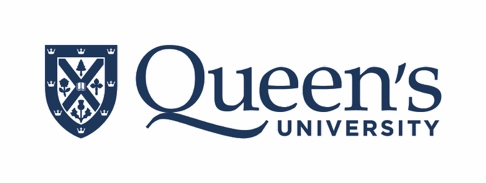 Department of Biomedical and Molecular SciencesGraduate Supervisor Permission –Teaching Assistant (TA)Permission from the Graduate Supervisor is required for all currently enrolled graduate students applying to be Teaching Assistants.  For graduate students who do not have a Graduate Supervisor, the form can be signed by an Academic Advisor or Program Coordinator/Director. Last Name: _________________________________ First Name: ________________________________Queen’s Email: _____________________________ Student Number: ___________________________Program/Field: ______________________________________I am applying to be a TA (Teaching Assistant) in the following courses:Applicant Signature: __________________________________________ Date: _____________________Graduate Supervisor Signature: _________________________________ Date: _____________________This signed permission form must be included in the online application as one PDF.COURSES IN ORDER OF PREFERENCETERMFORMAT(On-Campus, Online, Blended)1.2.3.4.5.6.7.8.